FIELD MAP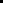 River Soccer Club (32221 Gum Rd, Frankford, DE 19945)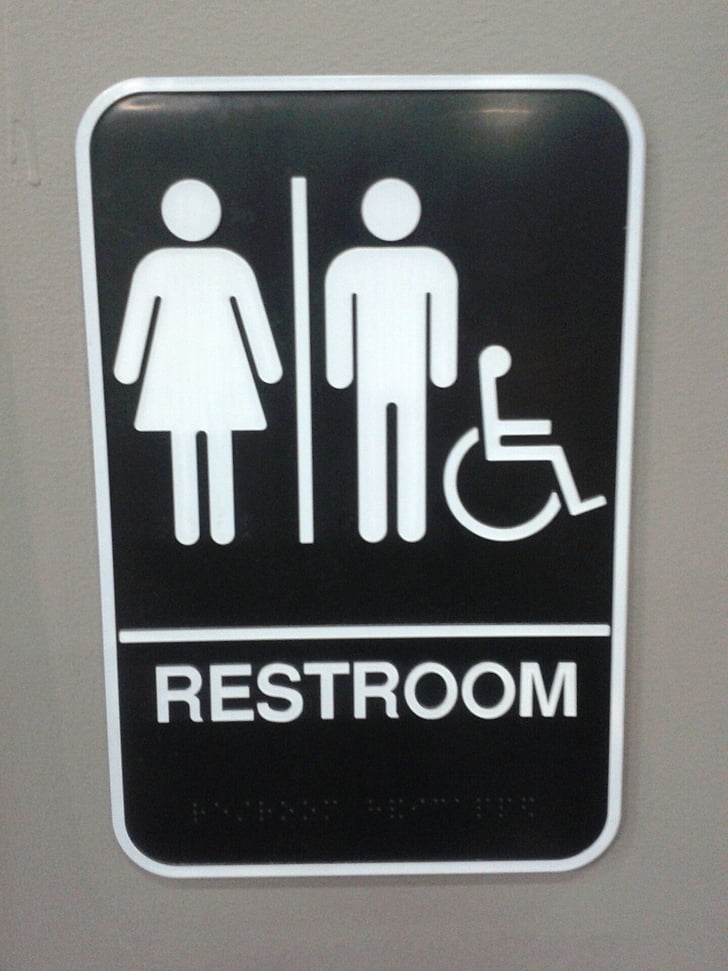 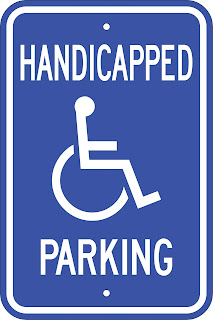 